SENSORVEILEDNING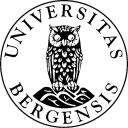 til bruk ved bedømming av masteroppgaver ved XXX instituttDet matematisk-naturvitenskapelige fakultetUniversitetet i BergenFor kandidater med opptak fra og med høstsemester 2012InnholdMål og målgruppe	2Nasjonale retningslinjer	3Karaktersystemet – generelle og kvalitative beskrivelser	3Sensorvurdering av masteroppgaver i MNT-fag	5Lokale retningslinjer	6Retningslinjer for bruk av karakterskalaen ved XXX institutt	6Utfyllende regler for mastereksamener ved Det matematisk-naturvitenskapelige fakultet	7Utfyllende regler for mastereksamener ved XXX institutt	8Mål og målgruppeSensorveiledningen er en samling av retningsgivende og relevante dokumenter (eller lenker til nettsider) for bedømmelse av mastergrader ved XXX institutt. Dette inkluderer både nasjonale retningslinjer og utfyllende regler og gjeldende praksis ved XXX institutt, UiB.Formålet med sensorveiledningen er å sikre at alle impliserte parter - kandidat, veiledere, sensor(er) og eksaminator - har en felles forståelse av gjeldende regler og bruk av karakterskalaen, samt kjennskap til den praksis som det legges opp til ved XXX institutt. Det nasjonale fakultetsmøte for realfag (NFmR) og Nasjonalt råd for teknologisk utdanning (NRT) har utarbeidet karakterbeskrivelser og vurderingskriterier for sensur av masteroppgaver i matematiske, naturvitenskapelige og teknologiske fag (MNT-fag). Sensurering av masteroppgaver etter de nye retningslinjer gjelder for studenter som begynner på et 2-årig masterprogram eller på sitt 4. år i et 5-årig integrert masterprogram høsten 2012 eller senere.Nasjonale retningslinjer for karaktersetting av masteroppgaver innenfor MNT-fageneUniversitets- og høgskolerådet (UHR) har sammen med berørte institusjoner og det nasjonale rådssystemet arbeidet for å koordinere bruken av karakterskalaen. Denne sensormappen er utarbeidet i tråd med de nye, nasjonale karakterbeskrivelsene og retningslinjene. Sensurering av masteroppgaver etter disse karakterbeskrivelsene og retningslinjene trer i kraft for studenter som blir tatt opp til masterprogrammet i xxx høsten 2012 eller senere.For mer informasjon og dokumenter angående nasjonale retningslinjer for MNT-fagene se http://link.uib.no/?5hs8W StudieadministrasjonenXXX instituttBergen, datoStudieadministrasjonen XXX institutt, Universitetet i BergenTlf. 55 58 xx xxE-post-adresseInstituttets hjemmesideNasjonale retningslinjerKaraktersystemet – generelle og kvalitative beskrivelserHentet fra Det matematisk-naturvitenskapelige fakultet sine nettsider om nye retningslinjer for karaktersetting av masteroppgaver innenfor MNT-fagene: http://www.uib.no/matnat/utdanning/reglement-og-prosedyrer/reglement-i-utdanningssaker-ved-det-matematisk-naturvitenskapelige-fakultet/karaktersetting-av-masteroppgaver-innenfor-mnt-fagene-nye-retningslinjer (kort lenke: http://link.uib.no/?5hs8W)Sensorvurdering av masteroppgaver i MNT-fagVurder for hvert punkt i hvilken grad kandidaten har oppnådd de beskrevne mål.Faglig forankringEr det teoretiske og faglige grunnlaget godt beskrevet slik at arbeidet blir satt inn i fagfeltets internasjonale forskning?Teoretisk innsiktDokumenterer oppgaven, og spesielt innledningen, at kandidaten har avansert kunnskap om fagfeltets teori og metoder generelt og spesialisert innsikt i et avgrenset område av spesiell betydning for oppgaven?MålbeskrivelseEr målene og/eller aktuelle hypoteser presentert på en klar og forståelig måte?FerdighetsnivåBehersker kandidaten relevante metoder og bruker dem i eget arbeid på en hensiktsmessig og integrert måte?ArbeidetViser arbeidet kreativitet og/eller bidrar til nytenkning/nyskapning? Gir arbeidet inntrykk av å være spesielt omfattende? Hvordan vurderes kvaliteten på og betydningen av ny kunnskap /nye resultater som er generert i arbeidet?Analyse og diskusjonEr analyse, fortolkning/syntese og diskusjon faglig fundert og begrunnet og tydelig koblet til problemstillingen? Ligger diskusjonen på et høyt faglig nivå? Kan kandidaten anvende sine kunnskaper og ferdigheter på nye områder og plassere resultatene i en større sammenheng?Kritisk refleksjonGir kandidaten en rimelig vurdering av betydningen av resultatene? Forholder kandidaten seg kritisk til ulike informasjonskilder? Er usikkerhetsmomenter, som metodefeil, målefeil og annet vurdert og diskutert? Er relevante fag-, yrkes- og forskningsetiske problemstillinger analysert?Eget bidrag/måloppnåelseEvner kandidaten klart å skille eget bidrag fra andres? Inneholder det skriftlige arbeidet en konklusjon der resultatene oppsummeres på en god måte med vurdering av i hvilken grad målene er nådd?  Foreligger et fornuftig og begrunnet forslag til ytterligere undersøkelser eller potensialet for slike?StrukturHar det skriftlige arbeidet en stringent oppbygning (normalt IMRaD: Introduction, Methods, Results and Discussion)? Er arbeidet generelt oversiktlig?SpråkKan kandidaten presentere problemstilling og resultater med nødvendig faglig presisjon? Er den godt lesbar med høy kvalitet på språket som er benyttet?FormEr det benyttet en enhetlig stil for referanser, figurer og tabeller? Er kvalitet på figurer og tabeller tilfredsstillende? Behersker kandidaten fagområdets uttrykksformer?Ord og begreper med skråstilt skrift er hentet fra Nasjonalt kvalifikasjonsrammeverk.Lokale retningslinjerRetningslinjer for bruk av karakterskalaen ved XXX institutt Vedtatt av programstyret dato og av instituttstyret dato.Karakterbeskrivelser for en masteroppgave i fagområdeSensurskjemaFor mer informasjon om de nye retningslinjer for karaktersetting av masteroppgaver innenfor MNT-fagene, gjeldende fra høst 2012 se http://link.uib.no/?5hs8W Utfyllende regler for mastereksamener ved Det matematisk-naturvitenskapelige fakultetUtdrag fra Utfyllende regler for masterstudiet ved Det matematisk-naturvitenskapelig fakultet§ 12. Bedømmelse av oppgavenMasteroppgaven sensureres med bokstavkarakter A–F. Karakterskalaen brukes i henhold til de definisjoner og retningslinjer som er utarbeidet av de nasjonale fagrådene for bedømmelse av masteroppgaver, med basis i UHRs (Universitets- og høgskolerådet) generelle karakterbeskrivelser.Masteroppgaver som er fellesarbeid bedømmes normalt med bokstavkarakter og presenteres individuelt. Programstyret kan vedta regler for bruk av fellesarbeid. Utsatt innlevering med gyldig grunn (se § 14 avsnitt b) har ikke innvirkning på bedømmelsen av oppgaven.Ved bedømmelse av masteroppgave er det krav om minst to sensorer, hvorav den ene må være ekstern. Den eksterne sensoren skal ikke være tilknyttet UiB. Programstyrene kan fastsette utfyllende regler for bruk av intern sensor eller fast intern eksamenskommisjon. Reglene skal godkjennes av studiestyret.§ 15. Avsluttende mastergradseksamenDen avsluttende muntlige mastergradseksamen skal normalt avholdes innen utgangen av det 4. semesteret, og senest innen 2 måneder etter innlevering av masteroppgaven.Eksamen i hele masterpensumet må være fullført og bestått før avsluttende mastergradseksamen. Eksamen i eventuelt spesialpensum kan i spesielle tilfeller legges på samme dag som mastergradseksamen.Etter at masteroppgaven er innlevert og godkjent, avsluttes studiet med en muntlig mastergradseksamen. Denne eksamen består av en offentlig presentasjon på rundt 30 minutter hvor studenten selv gir en oversikt over oppgaven. Ekstern sensor, intern sensor eller medlemmer fra en fast intern eksamenskommisjon og veileder(e) skal være til stede ved den offentlige presentasjonen. Det skal være satt en tentativ karakter på oppgaven før presentasjonen. Den tentative karakteren gjøres ikke kjent for studenten.Etter presentasjonen følger en muntlig eksaminasjon/samtale om oppgaven med ekstern sensor, intern sensor eller medlemmer fra eksamenskommisjonen og veileder(e). Presentasjonen kan sammen med den påfølgende muntlige eksaminasjonen/samtalen være justerende på den endelige karakteren på oppgaven. Etter at studenten har forlatt lokalet, bidrar veileder og evt. medveileder(e), med sine vurderinger av student og oppgave. Av særlig betydning er veiledernes inntrykk av studentens gjennomføring av forskningsoppgaven, grad av selvstendighet, forståelse og modenhet.Veileder(ne) forlater lokalet og ekstern sensor og intern sensor eller medlemmer fra en fast intern eksamenskommisjon bestemmer endelig karakter. Det er den endelige karakteren som gjøres kjent for kandidaten og som kommer frem på karakterutskriften.Utfyllende regler for mastereksamener ved XXX instituttUtdrag fra eventuelle Utfyllende regler for mastereksamen ved XXX instituttSymbolBetegnelseBeskrivelseAFremragendeFremragende prestasjon som klart utmerker seg og viser et, i nasjonal sammenheng, åpenbart forskertalent og/eller originalitet. Kandidaten har meget god innsikt i fagområdets vitenskapelige teori og metoder og viser fagkunnskap på svært høyt nivå. Målene med oppgaven er klart definert og lette å forstå. Kandidaten kan velge ut og benytte relevante faglige metoder på en overbevisende måte, innehar alle tekniske ferdigheter for oppgaven, kan planlegge og gjennomføre meget avanserte forsøk eller beregninger på egen hånd og arbeider svært selvstendig.Arbeidet fremstår som svært omfattende og/eller nyskapende. Analyse og diskusjon er faglig svært godt fundert og begrunnet og er tydelig koblet til problemstillingen. Kandidaten viser svært god evne til kritisk refleksjon og skiller tydelig mellom eget og andres bidrag.Oppgavens form, struktur og språk ligger på et svært høyt nivå.BMeget godMeget god prestasjon som klart skiller seg ut.Kandidaten har meget god fagkunnskap og innsikt i fagområdets vitenskapelige teori og metoder. Målene med oppgaven er klart definert og lette å forstå. Kandidaten kan velge ut og benytte relevante faglige metoder på en solid måte, innehar de aller fleste tekniske ferdigheter for oppgaven, kan planlegge og gjennomføre avanserte forsøk eller beregninger på egen hånd og arbeider meget selvstendig.Arbeidet fremstår som omfattende og/eller nyskapende. Analyse og diskusjon er faglig meget godt fundert og begrunnet og er tydelig koblet til problemstillingen. Kandidaten viser meget god evne til kritisk refleksjon og skiller tydelig mellom eget og andres bidrag.Oppgavens form, struktur og språk ligger på et meget høyt nivå.CGodGod prestasjon. Kandidaten har god fagkunnskap og innsikt i fagområdets vitenskapelige teori og metoder. Målene med oppgaven er hovedsakelig godt definert, men kan inneholde uklare formuleringer.Kandidaten benytter relevante faglige metoder på en god måte, innehar de fleste relevante tekniske ferdigheter for oppgaven, kan planlegge og gjennomføre ganske avanserte forsøk eller beregninger på egen hånd og arbeider selvstendig.Arbeidet fremstår som godt med innslag av kreativitet. Analyse og diskusjon er faglig godt fundert og begrunnet og er koblet til problemstillingen. Kandidaten viser god evne til kritisk refleksjon og skiller vanligvis tydelig mellom eget og andres bidrag.Oppgavens form, struktur og språk ligger på et godt nivå.DNokså godKlart akseptabel prestasjon. Kandidaten har nokså god fagkunnskap og innsikt i fagområdets vitenskapelige teori og metoder. Målene med oppgaven kan være noe uklart definert.Kandidaten kan stort sett benytte relevante faglige metoder, innehar de viktigste tekniske ferdigheter for oppgaven og kan gjennomføre forsøk eller beregninger på egen hånd. Kandidaten arbeider noe selvstendig, men er avhengig av relativt tett oppfølging for å ha god faglig progresjon og kan ha problemer med å utnytte forskningsmiljøets kompetanse i eget arbeid. Arbeidet fremstår som nokså godt. Analyse og diskusjon er faglig fundert og begrunnet og koblet til problemstillingen, men med potensial for forbedring. Kandidaten viser evne til kritisk refleksjon, men kan ha problemer med å skille klart mellom eget og andres bidragOppgavens form, struktur og språk ligger på et akseptabelt nivå.ETilstrekkeligPrestasjon som er akseptabel ved at den tilfredsstiller minimumskravene. Kandidaten har tilstrekkelig fagkunnskap og innsikt i fagområdets vitenskapelige teori og metoder. Målene med oppgaven er beskrevet, men kan være uklare. Kandidaten kan benytte noen relevante faglige metoder, innehar et minimum av tekniske ferdigheter for oppgaven og kan gjennomføre enkle forsøk eller beregninger på egen hånd, men viser begrenset faglig progresjon uten tett oppfølging og har noe problemer med å utnytte forskningsmiljøets kompetanse i eget arbeid. Arbeidet fremstår som relativt beskjedent og noe fragmentarisk. Analyse og diskusjon er tilstrekkelig faglig fundert, men burde vært bedre koblet til problemstillingen. Kandidaten viser nødvendig evne til kritisk refleksjon, men kan ha problemer med å skille mellom eget og andres bidrag.Fremstillingen er stort sett akseptabel, men har merkbare mangler mht. form, struktur og språk.FIkke beståttPrestasjon som ikke tilfredsstiller minimumskravene. Kandidaten har ikke nødvendig fagkunnskap og innsikt i fagområdets vitenskapelige teori og metoder. Målene med oppgaven er uklart definert eller er ikke beskrevet.Kandidaten viser manglende kompetanse mht. bruk av fagområdets metoder, innehar ikke de ønskede tekniske ferdigheter og selvstendighet for oppgaven og har i liten grad utnyttet forskningsmiljøets kompetanse i eget arbeid. Arbeidet fremstår som beskjedent og fragmentarisk. Analyse og diskusjon er ikke i tilstrekkelig grad faglig fundert og er løst koblet til problemstillingen. Kandidaten viser ikke nødvendig evne til kritisk refleksjon og skiller lite mellom eget og andres bidrag.Fremstillingen har vesentlige mangler mht. form, struktur og språk.